ΜΕΓΑΛΟ ΣΑΒΒΑΤΟ, 27/0408:00		ΑΠΟ ΤΟ ΠΑΘΟΣ ΣΤΗΝ ΑΝΑΣΤΑΣΗ  (E)     Συναυλία Βυζαντινής Μουσικής από το Μέγαρο Μουσικής. Διευθύνει ο Κωνσταντίνος Αγγελίδης. Κανοναρχεί ο Κωνσταντίνος Κωνσταντάτος.09:40		ΑΠΟ ΠΕΤΡΑ ΚΑΙ ΧΡΟΝΟ (E) «Ο Ιερός Απόκουρος»10:10		ΔΕΝ ΕΙΣΑΙ ΜΟΝΟΣ (E) «Πύρινες Γλώσσες»11:00		ΑΠΟ ΤΟΝ ΦΡΟΪΝΤ ΣΤΟ ΔΙΑΔΙΚΤΥΟ  (E)    12:00		ΕΙΔΗΣΕΙΣ – ΑΘΛΗΤΙΚΑ – ΚΑΙΡΟΣ12:25		ΜΗΝΥΜΑΤΑ ΤΩΝ ΠΡΟΚΑΘΗΜΕΝΩΝ ΤΗΣ ΕΚΚΛΗΣΙΑΣ13:00		ΕΠΙΧΕΙΡΗΜΑΤΑ (Νέα Εκπ.)Εκπομπή για την επιχειρηματικότητα 	με τον Χρήστο Παγώνη14:00		ΣΥΓΧΡΟΝΟΙ ΠΑΡΑΔΟΣΙΑΚΟΙ ΜΟΥΣΙΚΟΙ «Ξανθίππη Καραθανάση»15:00		ΕΙΔΗΣΕΙΣ – ΑΘΛΗΤΙΚΑ – ΚΑΙΡΟΣ16:00		ΕΛΛΗΝΙΚΗ ΤΑΙΝΙΑ «Έξω φτώχεια και καλή καρδιά»Ένας επαρχιώτης που έρχεται στην Αθήνα και ανοίγει καλλιτεχνικό γραφείο «νέων ταλέντων», συγκρούεται με έναν βιομήχανο, του οποίου ο γιος ονειρεύεται να γίνει ηθοποιός.Παίζουν: Θανάσης Βέγγος, Γιώργος Οικονομίδης, Μάριον Σίβα, Ανδρέας Ντούζος, Λαυρέντης Διανέλλος, Κώστας Δούκας, Σούλη Σαμπάχ, Δημήτρης ΝικολαϊδηςΣενάριο: Κώστας Νικολαϊδης, Γιώργος Οικονομίδης Σκηνοθεσία: Πάνος Γλυκοφρύδης17:30		ΕΠΙΚΡΑΝΘΗ (E) «Μεγάλο Σάββατο»Ύμνοι Μεγάλης Εβδομάδας με τον Χρόνη Αηδονίδη18:00		ΑΠΟ ΤΟ ΠΑΘΟΣ ΣΤΗΝ ΑΝΑΣΤΑΣΗ  (E)     Συναυλία Βυζαντινής Μουσικής από το Μέγαρο Μουσικής. 19:30		ΕΛΛΗΝΙΚΗ ΤΑΙΝΙΑ «Ο Θύμιος τα ’χει 400»«Ο Θύμιος Ταμπούλας (Κώστας Χατζηχρήστος) αφήνει το χωριό του, τη Μακρακόμη, και την αρραβωνιαστικιά του, τη Μπιρμπίλω, και πάει στη Θεσσαλονίκη για να συναντήσει τον θείο του που έρχεται από την Αυστραλία με σκοπό να του ανοίξει εστιατόριο. Στην πόλη, ο Θύμιος πέφτει θύμα πολλών παρεξηγήσεων...»Έτος παραγωγής: 1960, Σκηνοθέτης: ΣΑΟΥΛΗΣ ΓΙΩΡΓΟΣ, Σενάριο: ΝΙΚΟΛΑΪΔΗΣ ΚΩΣΤΑΣ, ΛΥΚΙΑΡΔΟΠΟΥΛΟΣ ΗΛΙΑΣ, Δ/ντής Φωτογραφίας: ΔΗΜΟΠΟΥΛΟΣ ΝΙΚΟΣ, Σκηνογράφος: ΠΕΡΑΚΑΚΗΣ Β.Παίζουν: ΧΑΤΖΗΧΡΗΣΤΟΣ ΚΩΣΤΑΣ, ΡΙΖΟΣ ΝΙΚΟΣ, ΔΟΥΚΑΣ ΚΩΣΤΑΣ, ΦΕΡΜΑΣ ΝΙΚΟΣ, ΚΑΖΕΛΗ ΣΑΣΑ, ΚΟΥΡΟΥΚΛΗ ΖΩΗ, ΣΤΡΑΤΗΓΟΥ ΑΛΕΚΑ, ΜΠΟΖΩΝΗΣ ΚΩΣΤΑΣ, ΡΟΥΛΗ ΒΑΛΕΝΤΙΝΗ, ΠΑΡΑΒΑΣ ΣΤΑΥΡΟΣ21:00		ΚΕΝΤΡΙΚΟ ΔΕΛΤΙΟ ΕΙΔΗΣΕΩΝ – ΑΘΛΗΤΙΚΑ – ΚΑΙΡΟΣΜε την Αντριάνα Παρασκευοπούλου22:00		ΣΤΑ ΤΡΑΓΟΥΔΙΑ ΛΕΜΕ ΝΑΙ «Θέμης Αδαμαντίδης» (Νέα εκπ.)Μουσική εκπομπή με τη Ναταλία Δραγούμη και τον Μιχάλη Μαρίνο23:45		ΑΚΟΛΟΥΘΙΑ ΤΗΣ ΑΝΑΣΤΑΣΕΩΣ (ΣΥΝΔΕΣΗ ΜΕ ΤΗΝ ΕΡΤ2)00:15		ΣΤΑ ΤΡΑΓΟΥΔΙΑ ΛΕΜΕ ΝΑΙ «Θέμης Αδαμαντίδης» (Συνέχεια)----------------------------------------------------------------------------------------------------------------02:30		ΕΛΛΗΝΙΚΗ ΤΑΙΝΙΑ «Έξω φτώχεια και καλή καρδιά»04:00		ΕΠΙΧΕΙΡΗΜΑΤΑ (Νέα Εκπ.)05:00		ΔΕΝ ΕΙΣΑΙ ΜΟΝΟΣ (E) «Πύρινες Γλώσσες»05:45		ΕΠΙΚΡΑΝΘΗ (E) «Μεγάλο Σάββατο»06:15		ΜΗΝΥΜΑΤΑ ΤΩΝ ΠΡΟΚΑΘΗΜΕΝΩΝ ΤΗΣ ΕΚΚΛΗΣΙΑΣ06:30		ΕΛΛΗΝΙΚΗ ΤΑΙΝΙΑ «Ο Θύμιος τα ’χει 400»07:45		ΣΑΝ ΣΗΜΕΡΑ ΤΟΝ 20Ο ΑΙΩΝΑΚΥΡΙΑΚΗ - ΠΑΣΧΑ, 28/0408:00		ΕΛΛΗΝΙΚΗ ΜΟΥΣΙΚΗ ΠΑΡΑΔΟΣΗ (E) «Πασχαλινά τραγούδια και χοροί»09:30		ΕΤΣΙ ΓΙΟΡΤΑΖΟΥΝ ΟΙ ΕΛΛΗΝΕΣ (E) «Πάσχα στη Σαντορίνη»10:00		ΦΩΤΕΙΝΑ ΜΟΝΟΠΑΤΙΑ «Τα μοναστήρια της Κόνιτσας: Ιερά Μονή Στομίου - Μεταξύ ουρανού και γης» (Νέα Εκπ.)11:00		ΕΣΠΕΡΙΝΟΣ ΤΗΣ ΑΓΑΠΗΣ (Z) Από τον Ιερό Καθεδρικό Ναό Αθηνών13:00		ΤΟ ΑΛΑΤΙ ΤΗΣ ΓΗΣ «Πασχαλινό γλέντι» (Ε)Εκπομπή για την ελληνική μουσική παράδοση υπό την επιμέλεια του Λάμπρου Λιάβα15:00		ΕΙΔΗΣΕΙΣ – ΑΘΛΗΤΙΚΑ – ΚΑΙΡΟΣΜε τη Μαριάννα Πετράκη16:00		ΠΡΟΣΩΠΙΚΑ «Λίνα Νικολακοπούλου» (Νέος Κύκλος Εκπομπών)Με την Έλενα Κατρίτση17:00		ΣΑΝ ΣΗΜΕΡΑ ΤΟΝ 20Ο ΑΙΩΝΑ (Ε)17:20		ΣΥΝΑΥΛΙΑ ΑΦΙΕΡΩΜΑ ΣΤΟΝ ΧΡΗΣΤΟ ΝΙΚΟΛΟΠΟΥΛΟΜαζί του οι Γιώργος Νταλάρας, Κώστας Μακεδόνας και Ασπασία Στρατηγού (Α' Τ/Ο ΜΕΤΑΔΟΣΗ)19:20		ΕΛΛΗΝΙΚΗ ΤΑΙΝΙΑ «Μια του κλέφτη»«Ένας καταξιωμένος δικηγόρος, ερωτευμένος με μια κοπέλα, ενώ κάνει τις διακοπές του στην Πάρο γνωρίζει μια παντρεμένη γυναίκα, η οποία τον ερωτεύεται με πάθος. Ο σύζυγός της, υποπτευόμενος ότι κάτι σκαρώνει η γυναίκα του, κάνει μια αιφνιδιαστική έφοδο, η οποία θα γίνει αφορμή για να γνωριστεί ο δικηγόρος με την κοπέλα που αγαπάει...»Κωμωδία, παραγωγής 1960, Σκηνοθεσία-σενάριο: Δημήτρης Ιωαννόπουλος, Μουσική: Μίμης Πλέσσας, Διεύθυνση φωτογραφίας: Παύλος Φιλίππου. 
Παίζουν: Δημήτρης Χορν, Κάκια Αναλυτή, Διονύσης Παπαγιανόπουλος, Κώστας Ρηγόπουλος, Αλίκη Ανδρέου, Θόδωρος Μορίδης, Κατερίνα Χέλμη, Λέλα Πατρικίου, Θανάσης Βέγγος, Παμφίλη Σαντοριναίου, Άγγελος Θεοδωρόπουλος, Άννα Μαρία 
Ράλλη, Νανά Παπαδοπούλου, Κάκια Κοντοπούλου, Γιώτα Σοϊμοίρη, Τάκης Καβαλιεράτος, Λούλα Αρβανιτογιάννη, Δημήτρης Φωτιάδης. 21:00		ΚΕΝΤΡΙΚΟ ΔΕΛΤΙΟ ΕΙΔΗΣΕΩΝ – ΑΘΛΗΤΙΚΑ – ΚΑΙΡΟΣΜε την Αντριάνα Παρασκευοπούλου22:00		ΕΛΛΗΝΙΚΗ ΤΑΙΝΙΑ «Δεσποινίς ετών … 39»«Ο Τηλέμαχος, είναι πολλά χρόνια αρραβωνιασμένος με τη Φωφώ, αλλά σαν καλός αδελφός περιμένει να παντρευτεί πρώτα η μεγαλύτερη αδελφή του Χρυσάνθη. Τα χρόνια όμως περνούν και η Χρυσάνθη δεν λέει να παντρευτεί. Έτσι, ο Τηλέμαχος αναγκάζεται να βάλει αγγελία αναζήτησης γαμπρού σε κάποια εφημερίδα…»Κινηματογραφική μεταφορά του ομότιτλου θεατρικού έργου των Αλέκου Σακελλάριου και Χρήστου Γιαννακόπουλου. Κωμωδία, παραγωγής 1954. Σκηνοθεσία: Αλέκος Σακελλάριος, Σενάριο: Αλέκος Σακελλάριος, Χρήστος Γιαννακόπουλος, Διεύθυνση φωτογραφίας: Victor Antoun, Μουσική επιμέλεια: Andre Ryder.Παίζουν: Βασίλης Λογοθετίδης, Ίλυα Λιβυκού, Σμάρω Στεφανίδου, Στέφανος Στρατηγός, Καίτη Λαμπροπούλου, Θάνος Τζενεράλης, Βαγγέλης Πρωτόπαππας, Ντίνα Σταθάτου, Άννα Ρούσσου, Μιχάλης Παπαδάκης. 23:30		ΕΤΣΙ ΓΙΟΡΤΑΖΟΥΝ ΟΙ ΕΛΛΗΝΕΣ (E) «Πάσχα στη Σαντορίνη»00:00		ΤΑ ΣΤΕΚΙΑ – Ιστορίες αγοραίου πολιτισμού «Τα κλαρίνα» (Νέα Εκπ.)Σειρά ντοκιμαντέρ του Νίκου Τριανταφυλλίδη01:00		ΣΥΓΚΑΤΟΙΚΩΝΤΑΣ ΜΕ ΤΟΥΣ ΑΓΙΟΥΣ (E) «Ιορδάνης»Με τον Πάνο Χαρίτο-----------------------------------------------------------------------------------------------------------------02:00		ΠΡΟΣΩΠΙΚΑ «Λίνα Νικολακοπούλου» (Νέος Κύκλος Εκπομπών)03:00		ΕΛΛΗΝΙΚΗ ΤΑΙΝΙΑ «Μια του κλέφτη»04:30		ΤΟ ΑΛΑΤΙ ΤΗΣ ΓΗΣ «Πασχαλινό γλέντι» (Ε)06:15		ΦΩΤΕΙΝΑ ΜΟΝΟΠΑΤΙΑ «Τα μοναστήρια της Κόνιτσας: Ιερά Μονή Στομίου - Μεταξύ ουρανού και γης» (Νέα Εκπ.)07:00		ΤΑ ΣΤΕΚΙΑ – Ιστορίες αγοραίου πολιτισμού «Τα κλαρίνα» (Νέα Εκπ.)ΔΕΥΤΕΡΑ, 29/04 08:00		ΣΑΝ ΠΑΡΑΜΥΘΙ (E) «Ιερά Μονή Παντοκράτορος - Νταού Πεντέλης»08:50		ΑΠΟ ΠΕΤΡΑ ΚΑΙ ΧΡΟΝΟ (E) «Τα Αναφιώτικα»09:20		ΤΑΞΙΔΕΥΟΝΤΑΣ ΜΕ ΤΗ ΜΑΓΙΑ (E) «Πάσχα στην Αιθιοπία»10:15		ΣΥΓΚΑΤΟΙΚΩΝΤΑΣ ΜΕ ΤΟΥΣ ΑΓΙΟΥΣ (E) «Ιερουσαλήμ» Μέρος α΄& β΄Με τον Πάνο Χαρίτο12:00		ΕΙΔΗΣΕΙΣ – ΑΘΛΗΤΙΚΑ – ΚΑΙΡΟΣ13:00		ΤΟ ΑΛΑΤΙ ΤΗΣ ΓΗΣ (E) «Ήρθ' η Λαμπρή και η Πασχαλιά!...»Εκπομπή για την ελληνική μουσική παράδοση υπό την επιμέλεια του Λάμπρου Λιάβα15:00		ΕΙΔΗΣΕΙΣ – ΑΘΛΗΤΙΚΑ – ΚΑΙΡΟΣΜε τη Σταυρούλα Χριστοφιλέα16:00		ΕΚΤΟΣ ΑΘΗΝΩΝ (Ε) «Γιάννενα - Δευτέρα του Πάσχα»17:00		ΕΛΛΗΝΙΚΗ ΤΑΙΝΙΑ «Η Αρχόντισσα της κουζίνας»«Η πρόσχαρη κόρη του ταβερνιάρη της γειτονιάς, η Ασημίνα, κερδίζει ένα διαμέρισμα σ’ έναν διαγωνισμό μαγειρικής κι έτσι γίνεται η «Αρχόντισσα της κουζίνας». Αλλά μια κατά τύχη αρχόντισσα οφείλει να ζει σαν πραγματική αρχόντισσα, έτσι η μέχρι πρότινος συνεσταλμένη Ασημίνα βάζει πανιά για τη μεγάλη ζωή...»Κωμωδία, παραγωγής 1969. Σκηνοθεσία: Κώστας Καραγιάννης, Σενάριο: Λάκης Μιχαηλίδης, Διεύθυνση φωτογραφίας: Βασίλης Βασιλειάδης, Μουσική: Γιώργος Κατσαρός. Παίζουν: Δέσποινα Στυλιανοπούλου, Γιώργος Κάππης, Γιάννης Φέρμης, Αντώνης Παπαδόπουλος, Λαυρέντης Διανέλλος, Μάκης Δεμίρης, Σταύρος Ξενίδης, Εύα Φρυδάκη, Γιώργος Γρηγορίου, Γιώργος Μεσσάλας, Μανώλης Δεστούνης, Βασίλης Πλατάκης, Γιάννης Αλεξανδρίδης, Λευτέρης Σφακιανάκης, Νίκος Σπυριδωνάκος, Αλέκος Πετρίδης, Κώστας Λιακάκος, Ρένα Πασχαλίδου, Πάνος Τέρρης, Χάρης Κεδίκος, Σπύρος Γουριώτης. 18:30		Ο ΚΑΙΡΟΣ ΣΤΗΝ ΩΡΑ ΤΟΥΜε τον Σάκη Αρναούτογλου18:45		ΣΑΝ ΣΗΜΕΡΑ ΤΟΝ 20Ο ΑΙΩΝΑ (Ε)19:00		ΣΑΝ ΠΑΡΑΜΥΘΙ (E) «Ιερά Μονή Παντοκράτορος - Νταού Πεντέλης»19:50		ΑΠΟ ΠΕΤΡΑ ΚΑΙ ΧΡΟΝΟ (E) «Τα Αναφιώτικα»20:25		ΤΕΤΡΑΔΙΑ, ΘΑΝΑΣΗΣ ΛΑΛΑΣ «Μαρίνα Αμπράμοβιτς» (Νέα Εκπ.)20:50		ΚΕΝΤΡΙΚΟ ΔΕΛΤΙΟ ΕΙΔΗΣΕΩΝ – ΑΘΛΗΤΙΚΑ – ΚΑΙΡΟΣΜε τη Δώρα Αναγνωστοπούλου22:00		ΣΑΝ ΜΑΓΕΜΕΝΟΙ «Ιστορίες απ' το δάσος της Βιέννης» του Έντεν φον Χόρβατ  (Νέα Εκπ.)Εκπομπή για το θέατρο με τον Γιώργο Δαράκη22:30		ΤΟ ΘΕΑΤΡΟ ΤΗΣ ΔΕΥΤΕΡΑΣ «Το Στραβόξυλο» του Δημήτρη ΨαθάΘεατρική σκηνοθεσία: -----------------------------------------------------------------------------------------------------------------00:30		ΣΥΓΚΑΤΟΙΚΩΝΤΑΣ ΜΕ ΤΟΥΣ ΑΓΙΟΥΣ (E) «Ιερουσαλήμ» Μέρος α΄& β΄02:10		ΕΚΤΟΣ ΑΘΗΝΩΝ (Ε) «Γιάννενα - Δευτέρα του Πάσχα»03:10		ΤΕΤΡΑΔΙΑ, ΘΑΝΑΣΗΣ ΛΑΛΑΣ «Μαρίνα Αμπράμοβιτς» (Νέα Εκπ.)03:30		ΣΑΝ ΜΑΓΕΜΕΝΟΙ «Ιστορίες απ' το δάσος της Βιέννης» του Έντεν φον Χόρβατ  (Νέα Εκπ.)04:00		ΕΛΛΗΝΙΚΗ ΤΑΙΝΙΑ «Η Αρχόντισσα της κουζίνας»05:30		ΣΑΝ ΣΗΜΕΡΑ ΤΟΝ 20Ο ΑΙΩΝΑ ΤΡΙΤΗ, 30/0405:50		ΠΡΩΪΝΗ ΒΑΡΔΙΑ    Ενημερωτική εκπομπή με τον Μάνο Νιφλή και τον Κώστα Αλατζά09:50		ΑΠΕΥΘΕΙΑΣΕνημερωτική εκπομπή με τους Μάριον Μιχελιδάκη, Κώστα Λασκαράτο και Νίκο Μερτζάνη12:00		ΕΙΔΗΣΕΙΣ – ΑΘΛΗΤΙΚΑ – ΚΑΙΡΟΣ13:00		ΓΙΑ ΤΗΝ ΕΛΛΑΔΑ ...Ενημερωτική εκπομπή με τον Σπύρο Χαριτάτο14:30		ΩΡΑ ΕΛΛΑΔΑΣΕνημερωτική εκπομπή με τον Νίκο Αγγελίδη15:00		ΕΙΔΗΣΕΙΣ – ΑΘΛΗΤΙΚΑ – ΚΑΙΡΟΣΜε τη Σταυρούλα Χριστοφιλέα15:55		ΑΛΛΗ ΔΙΑΣΤΑΣΗΕνημερωτική εκπομπή18:00		ΕΙΔΗΣΕΙΣ – ΑΘΛΗΤΙΚΑ – ΚΑΙΡΟΣΜε τη Βασιλική ΧαϊνάΚαι Δελτίο στη Νοηματική18:15		Ο ΚΑΙΡΟΣ ΣΤΗΝ ΩΡΑ ΤΟΥΜε τον Σάκη Αρναούτογλου18:30		ΣΑΝ ΣΗΜΕΡΑ ΤΟΝ 20Ο ΑΙΩΝΑ (Ε)18:45		ΜΠΡΟΣΤΑ ΣΤΑ ΓΕΓΟΝΟΤΑ  Ενημερωτική εκπομπή με τον Νίκο Μερτζάνη20:50		ΚΕΝΤΡΙΚΟ ΔΕΛΤΙΟ ΕΙΔΗΣΕΩΝ – ΑΘΛΗΤΙΚΑ – ΚΑΙΡΟΣΜε τη Δώρα Αναγνωστοπούλου22:00		ART WEEK «Εορταστικό» (Νέα εκπ.)Πολιτιστική ενημερωτική εκπομπή με τη Λένα Αρώνη23:00		ΕΛΛΗΝΙΚΗ ΤΑΙΝΙΑ «Αυτή η γη είναι δική μας»Κοινωνική περιπέτεια, παραγωγής 1967«Ο μπάρμπα-Ζάχος είναι επιστάτης του κτηματία Θανάση Δημούλια και ο γιος του Κωνσταντής είναι ερωτευμένος με την κόρη του αφεντικού του, τη Βασιλική. Όταν όμως αυτή αρραβωνιάζεται έναν πρωτευουσιάνο γεωπόνο, τον Πέτρο Μανουηλίδη, ο Κωνσταντής απογοητεύεται πλήρως και δεν τον χωράει πλέον ο τόπος. Για τούτο ετοιμάζεται να μεταναστεύσει…»Σκηνοθεσία: Γρηγόρης Γρηγορίου, Σενάριο: Γιώργος Ολύμπιος, Διεύθυνση φωτογραφίας: Τάκης Καλαντζής, Μοντάζ: Παύλος Φιλίππου, Μουσική επιμέλεια: Σοφία Μιχαλίτση. Παίζουν: Πέτρος Φυσσούν, Ελένη Ανουσάκη, Θανάσης Μυλωνάς, Μάκης Ρευματάς, Λαυρέντης Διανέλλος, Βασίλης Ανδρονίδης, Χριστόφορος Ζήκας, Αντώνης Βούλγαρης. 00:15		ΟΙ ΜΟΥΣΙΚΕΣ ΤΟΥ ΚΟΣΜΟΥ (E) «Jazz in Athens»Παγκόσμια Ημέρα Jazz 01:00		Η ΓΛΩΣΣΑ ΤΗΣ ΤΕΧΝΗΣ (E) «Χορός»29 Απριλίου - Ημέρα Χορού02:00		CAROUSEL (E) «Η φωνή στη Jazz» Παγκόσμια Ημέρα Jazz 02:30		ΩΡΑ ΕΛΛΑΔΑΣ (Επανάληψη ημέρας)03:00		ΜΕ ΤΟ ΤΡΙΑ (ΑΠΟΓΕΥΜΑΤΙΝΟ ΜΑΓΚΑΖΙΝΟ ΕΡΤ3) (Μ - 17:00-18:00)Με την Έλσα Ποιμενίδου-----------------------------------------------------------------------------------------------------------------04:00		ΕΛΛΗΝΙΚΗ ΤΑΙΝΙΑ «Αυτή η γη είναι δική μας»05:20		ARUNDEL (ΜΙΚΡΟfilm)ΤΕΤΑΡΤΗ, 01/05 05:50		ΠΡΩΪΝΗ ΒΑΡΔΙΑ    Ενημερωτική εκπομπή με τον Μάνο Νιφλή και τον Κώστα Αλατζά09:50		ΑΠΕΥΘΕΙΑΣΕνημερωτική εκπομπή με τους Μάριον Μιχελιδάκη, Κώστα Λασκαράτο και Νίκο Μερτζάνη12:00		ΕΙΔΗΣΕΙΣ – ΑΘΛΗΤΙΚΑ – ΚΑΙΡΟΣ13:00		ΓΙΑ ΤΗΝ ΕΛΛΑΔΑ ...Ενημερωτική εκπομπή με τον Σπύρο Χαριτάτο14:30		ΩΡΑ ΕΛΛΑΔΑΣΕνημερωτική εκπομπή με τον Νίκο Αγγελίδη15:00		ΕΙΔΗΣΕΙΣ – ΑΘΛΗΤΙΚΑ – ΚΑΙΡΟΣΜε τη Σταυρούλα Χριστοφιλέα15:55		ΑΛΛΗ ΔΙΑΣΤΑΣΗΕνημερωτική εκπομπή18:00		ΕΙΔΗΣΕΙΣ – ΑΘΛΗΤΙΚΑ – ΚΑΙΡΟΣΜε τη Βασιλική ΧαϊνάΚαι Δελτίο στη Νοηματική18:15		Ο ΚΑΙΡΟΣ ΣΤΗΝ ΩΡΑ ΤΟΥΜε τον Σάκη Αρναούτογλου18:30		ΣΑΝ ΣΗΜΕΡΑ ΤΟΝ 20Ο ΑΙΩΝΑ (Ε)18:45		ΜΠΡΟΣΤΑ ΣΤΑ ΓΕΓΟΝΟΤΑ  Ενημερωτική εκπομπή με τον Νίκο Μερτζάνη20:50		ΚΕΝΤΡΙΚΟ ΔΕΛΤΙΟ ΕΙΔΗΣΕΩΝ – ΑΘΛΗΤΙΚΑ – ΚΑΙΡΟΣΜε τη Δώρα Αναγνωστοπούλου22:00		ΕΛΛΗΝΙΚΗ ΤΑΙΝΙΑ «Το χώμα βάφτηκε κόκκινο»Κοινωνική δραματική περιπέτεια, παραγωγής 1965, με αναφορές στην εξέγερση του Κιλελέρ και στη ζωή του αγωνιστή Μαρίνου Αντύπα. «Οι δύο γιοι ενός πλούσιου γαιοκτήμονα του Θεσσαλικού κάμπου, εκτός από τις άλλες διαφορές τους, έχουν ν’ αντιμετωπίσουν και τον έρωτά τους για την ίδια γυναίκα.»Η ταινία, μία από τις καλύτερες ελληνικές ταινίες όλων των εποχών, ήταν υποψήφια για Όσκαρ καλύτερης ξενόγλωσσης ταινίας το 1966, συμμετείχε ανεπίσημα στο Φεστιβάλ των Καννών, ενώ στο Φεστιβάλ Κάρλοβι Βάρι κέρδισε το βραβείο καλύτερης μουσικής. Σκηνοθεσία: Βασίλης Γεωργιάδης, Σενάριο: Νίκος Φώσκολος, Φωτογραφία: Νίκος Δημόπουλος, Μουσική: Μίμης Πλέσσας, Σκηνογραφία: Μάρκος Ζέρβας, Μακιγιάζ: Νίκος Ξεπαπαδάκος, Μοντάζ: Βασίλης Συρόπουλος. Παίζουν: Νίκος Κούρκουλος, Μαίρη Χρονοπούλου, Γιάννης Βόγλης, Φαίδων Γεωργίτσης, Μάνος Κατράκης, Άγγελος Αντωνόπουλος, Νότης Περγιάλης, Ζέτα Αποστόλου, Ελένη Κριτή, Αθηνόδωρος Προύσαλης, Νίκος Πασχαλίδης, Κώστας Γεννατάς, Κ. Μητράκος, Βασίλης Ανδρονίδης, Νίκος Κούρος, Κώστας Μαντηλάρης. 00:00		ΣΥΓΧΡΟΝΟΙ ΠΑΡΑΔΟΣΙΑΚΟΙ ΜΟΥΣΙΚΟΙ «Ξανθίππη Καραθανάση»01:00		Η ΔΕ ΠΟΛΙΣ ΕΛΑΛΗΣΕΝ (E) «Σάμος - Γιάννης Ρίτσος»01/05/1909 Γέννηση Γ. Ρίτσου01:30		ΩΡΑ ΕΛΛΑΔΑΣ (Επανάληψη ημέρας)02:00		ΜΕ ΤΟ ΤΡΙΑ (ΑΠΟΓΕΥΜΑΤΙΝΟ ΜΑΓΚΑΖΙΝΟ ΕΡΤ3) (Μ - 17:00-18:00)Με την Έλσα Ποιμενίδου-----------------------------------------------------------------------------------------------------------------03:00		ΕΛΛΗΝΙΚΗ ΤΑΙΝΙΑ «Το χώμα βάφτηκε κόκκινο»05:00		Η ΔΕ ΠΟΛΙΣ ΕΛΑΛΗΣΕΝ (E) «Σάμος - Γιάννης Ρίτσος»05:30		ΣΑΝ ΣΗΜΕΡΑ ΤΟΝ 20Ο ΑΙΩΝΑΠΕΜΠΤΗ 02/0505:50		ΠΡΩΪΝΗ ΒΑΡΔΙΑ    Ενημερωτική εκπομπή με τον Μάνο Νιφλή και τον Κώστα Αλατζά09:50		ΑΠΕΥΘΕΙΑΣΕνημερωτική εκπομπή με τους Μάριον Μιχελιδάκη, Κώστα Λασκαράτο και Νίκο Μερτζάνη12:00		ΕΙΔΗΣΕΙΣ – ΑΘΛΗΤΙΚΑ – ΚΑΙΡΟΣ13:00		ΓΙΑ ΤΗΝ ΕΛΛΑΔΑ ...Ενημερωτική εκπομπή με τον Σπύρο Χαριτάτο14:30		ΩΡΑ ΕΛΛΑΔΑΣΕνημερωτική εκπομπή με τον Νίκο Αγγελίδη15:00		ΕΙΔΗΣΕΙΣ – ΑΘΛΗΤΙΚΑ – ΚΑΙΡΟΣΜε τη Σταυρούλα Χριστοφιλέα15:55		ΑΛΛΗ ΔΙΑΣΤΑΣΗΕνημερωτική εκπομπή18:00		ΕΙΔΗΣΕΙΣ – ΑΘΛΗΤΙΚΑ – ΚΑΙΡΟΣΜε τη Βασιλική ΧαϊνάΚαι Δελτίο στη Νοηματική18:15		Ο ΚΑΙΡΟΣ ΣΤΗΝ ΩΡΑ ΤΟΥΜε τον Σάκη Αρναούτογλου18:30		ΣΑΝ ΣΗΜΕΡΑ ΤΟΝ 20Ο ΑΙΩΝΑ (Ε)18:45		ΜΠΡΟΣΤΑ ΣΤΑ ΓΕΓΟΝΟΤΑ  Ενημερωτική εκπομπή με τον Νίκο Μερτζάνη20:50		ΚΕΝΤΡΙΚΟ ΔΕΛΤΙΟ ΕΙΔΗΣΕΩΝ – ΑΘΛΗΤΙΚΑ – ΚΑΙΡΟΣΜε τη Δώρα Αναγνωστοπούλου22:00		Η ΑΥΛΗ ΤΩΝ ΧΡΩΜΑΤΩΝ «Αφιέρωμα στον Μίκη Θεοδωράκη» (Νέα Εκπ.)Μουσική εκπομπή με την Αθηνά Καμπάκογλου23:45		ΠΕΡΙΦΕΡΕΙΑ (ΕΙΔΗΣΕΙΣ ΤΗΣ ΠΕΡΙΦΕΡΕΙΑΣ ΑΠΟ ΤΗΝ ΕΡΤ3)Με τη Νίκη Χατζηδημητρίου00:00		ΕΛΛΗΝΙΚΗ ΤΑΙΝΙΑ «Ήταν όλοι τους κορόιδα»Κωμωδία, παραγωγής 1964«Σ’ ένα μακρινό χωριό ζουν ο Γιάγκος με την αδελφή του Παγώνα και τις επτά ανιψιές τους. Τα κορίτσια είναι ερωτευμένα και καυχιούνται, η καθεμιά πως ο δικός της αγαπημένος είναι ο καλύτερος του χωριού. Ο Γιάγκος, όμως, που διετέλεσε και πρόεδρος, δεν θέλει να τις παντρέψει, χωρίς προηγουμένως να έχει παντρευτεί η Παγώνα. Η άφιξη στο χωριό ενός Ελληνοαμερικανού, που παθαίνει ατύχημα, είναι η απαρχή για να διαλευκανθούν τα άπαντα τα ζητήματα…»Σκηνοθεσία: Χρήστος Αποστόλου, Σενάριο: Χρήστος Αποστόλου, Διεύθυνση φωτογραφίας: Γιάννης Ασπιώτης, Μουσική: Γιώργος Κατσαρός. 
Παίζουν: Βασίλης Αυλωνίτης, Γεωργία Βασιλειάδου, Νίκος Ρίζος, Γιάννης Φέρμης, Τάσος Γιαννόπουλος, Θανάσης Μυλωνάς, Περικλής Χριστοφορίδης, Κία Μπόζου, Νικήτας Πλατής, Τόλης Βοσκόπουλος, Τάκης Χριστοφορίδης, Νάσος Κεδράκας, Βαγγέλης Πλοιός, Ιωάννα Μουρούζη, Τερέζα Βλαντή, Μιρέλλα Κώνστα, Νενέλλα Κακαλέτρη, Φανή Ντορέ 
01:30		Η ΖΩΗ ΕΙΝΑΙ ΣΤΙΓΜΕΣ «Γιάννης Μετζικώφ» (Νέα Εκπ.)Με τον Ανδρέα Ροδίτη02:30		ΩΡΑ ΕΛΛΑΔΑΣ (Επανάληψη ημέρας)03:00		ΜΕ ΤΟ ΤΡΙΑ (ΑΠΟΓΕΥΜΑΤΙΝΟ ΜΑΓΚΑΖΙΝΟ ΕΡΤ3) (Μ - 17:00-18:00)Με την Έλσα Ποιμενίδου04:00		ΠΑΡΑΣΚΗΝΙΟ (E) «Λευτέρης Βογιατζής»02/05/2013 Θάνατος Λ. Βογιατζή05:00		Ο ΔΡΟΜΟΣ ΕΧΕΙ ΤΗ ΔΙΚΗ ΤΟΥ ΙΣΤΟΡΙΑ (E) «Οδός Πηνελόπης Δέλτα»02/05/1941 Θάνατος Π. Δέλτα05:30		ΣΑΝ ΣΗΜΕΡΑ ΤΟΝ 20Ο ΑΙΩΝΑ (Ε)ΠΑΡΑΣΚΕΥΗ, 03/0505:50		ΠΡΩΪΝΗ ΒΑΡΔΙΑ    Ενημερωτική εκπομπή με τον Μάνο Νιφλή και τον Κώστα Αλατζά09:50		ΑΠΕΥΘΕΙΑΣΕνημερωτική εκπομπή με τους Μάριον Μιχελιδάκη, Κώστα Λασκαράτο και Νίκο Μερτζάνη12:00		ΕΙΔΗΣΕΙΣ – ΑΘΛΗΤΙΚΑ – ΚΑΙΡΟΣ13:00		ΓΙΑ ΤΗΝ ΕΛΛΑΔΑ ...Ενημερωτική εκπομπή με τον Σπύρο Χαριτάτο14:30		ΩΡΑ ΕΛΛΑΔΑΣΕνημερωτική εκπομπή με τον Νίκο Αγγελίδη15:00		ΕΙΔΗΣΕΙΣ – ΑΘΛΗΤΙΚΑ – ΚΑΙΡΟΣΜε τη Σταυρούλα Χριστοφιλέα15:55		ΑΛΛΗ ΔΙΑΣΤΑΣΗΕνημερωτική εκπομπή18:00		ΕΙΔΗΣΕΙΣ – ΑΘΛΗΤΙΚΑ – ΚΑΙΡΟΣΜε τη Βασιλική ΧαϊνάΚαι Δελτίο στη Νοηματική18:15		Ο ΚΑΙΡΟΣ ΣΤΗΝ ΩΡΑ ΤΟΥΜε τον Σάκη Αρναούτογλου18:30		ΣΑΝ ΣΗΜΕΡΑ ΤΟΝ 20Ο ΑΙΩΝΑ (Ε)18:45		ΜΠΡΟΣΤΑ ΣΤΑ ΓΕΓΟΝΟΤΑ  Ενημερωτική εκπομπή με τον Νίκο Μερτζάνη20:50		ΚΕΝΤΡΙΚΟ ΔΕΛΤΙΟ ΕΙΔΗΣΕΩΝ – ΑΘΛΗΤΙΚΑ – ΚΑΙΡΟΣΜε τη Δώρα Αναγνωστοπούλου22:00		ΑΝΤΙΔΡΑΣΤΗΡΙΟ «ΑΙΜΑ και ΓΗ: ο αγώνας των αυτόχθονων Νάσα στην Κολομβία ενάντια στην αποικιοποίηση» (Νέα Εκπ.)23:00		ΣΥΓΧΡΟΝΟΙ ΠΑΡΑΔΟΣΙΑΚΟΙ «Παντελής Χατζηκυριάκος»23:50		ΠΕΡΙΦΕΡΕΙΑ (ΕΙΔΗΣΕΙΣ ΤΗΣ ΠΕΡΙΦΕΡΕΙΑΣ ΑΠΟ ΤΗΝ ΕΡΤ3)Με τη Νίκη Χατζηδημητρίου00:00		ΕΛΛΗΝΙΚΗ ΤΑΙΝΙΑ «Ο Λεφτάς»Κωμωδία, παραγωγής 1958 «Ένας φτωχός τύπος, ο Θεοδόσης Μέντικας, που ζει σε μια λαϊκή γειτονιά της Αθήνας, διατηρεί μια «τέντα θαυμάτων» σε λούνα παρκ. Μια μέρα μαθαίνει από κάποιον δικηγόρο ότι κληρονόμησε τον αδελφό του, χρόνια ξενιτεμένο στην Αφρική. Το χαρμόσυνο νέο τον κάνει να πουλήσει την τέντα του και να αλλάξει τρόπο ζωής, παρασύροντας και τον ανιψιό του Νάσο…»Σκηνοθεσία: Νίκος Τσιφόρος, Σενάριο: Πολύβιος Βασιλειάδης, Διεύθυνση φωτογραφίας: Γρηγόρης Δανάλης, Μουσική: Κώστας Καπνίσης. Παίζουν: Βασίλης Αυλωνίτης, Γιώργος Καμπανέλλης, Σμαρούλα Γιούλη, Νίκος Φέρμας, Θάνος Τζενεράλης, Νίκος Ματθαίου, Λαυρέντης Διανέλλος, Σάσα Ντάριο, Μπεάτα Ασημακοπούλου, Γιώργος Γαβριηλίδης κ.ά.  01:30		ΕΠΟΧΕΣ ΚΑΙ ΣΥΓΓΡΑΦΕΙΣ (E) «Πηνελόπη Δέλτα»02:30		ΩΡΑ ΕΛΛΑΔΑΣ (Επανάληψη ημέρας)03:00		ΜΕ ΤΟ ΤΡΙΑ (ΑΠΟΓΕΥΜΑΤΙΝΟ ΜΑΓΚΑΖΙΝΟ ΕΡΤ3) (Μ - 17:00-18:00)Με την Έλσα Ποιμενίδου-----------------------------------------------------------------------------------------------------------------04:00		ΑΝΤΙΔΡΑΣΤΗΡΙΟ «ΑΙΜΑ και ΓΗ: ο αγώνας των αυτόχθονων Νάσα στην Κολομβία ενάντια στην αποικιοποίηση» (Νέα Εκπ.)05:00		ΜΙΑ ΜΕΡΑ ΓΙΑ ΟΛΟΥΣ (Ε) «3 Μαΐου - Διεθνής Ημέρα για την Ελευθερία του Τύπου»05:30		ΣΥΓΧΡΟΝΟΙ ΠΑΡΑΔΟΣΙΑΚΟΙ «Παντελής Χατζηκυριάκος»06:30		ΣΑΝ ΣΗΜΕΡΑ ΤΟΝ 20Ο ΑΙΩΝΑ (Ε)----------------------------------------------------------------------------------------------------------------------------------------------------------------------------------------------------------------------------------	Πρόγραμμα ΕΡΤ1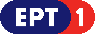 	Πρόγραμμα ΕΡΤ2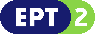 	Πρόγραμμα ΕΡΤ3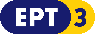 Πρόγραμμα ΕΡΤ Sports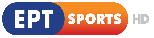 